LÁTHATATLAN KERÍTÉS„Az erdő és a mező között húzódó határ ugyanis, mint valami láthatatlan kerítés, elválasztotta a két népet.”Keress történelmi példákat, hogy mi minden választott el egymástól embereket!Mit gondolsz, ma mi választ el embereket Magyarországon? Látható vagy láthatatlan a kerítés?Véleményed szerint le kellene bontani ezt a kerítést? Ha igen, hogyan? Ha nem, miért nem?Mi teszi különlegessé a mesebeli Totyakot? Jellemezd!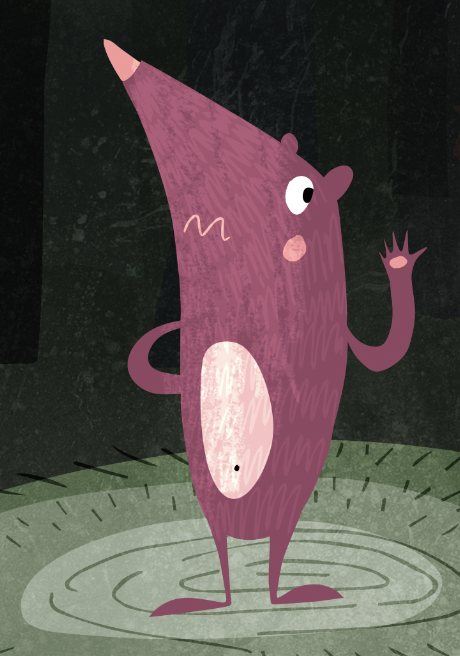 Neked van olyan tulajdonságod, amiben hasonlítasz Totyakra? Fejezd be a történetet úgy, hogy az erdeiek és a mezeiek összebarátkoznak!